Topic: Family Look at the quote under the title of the topic, do you agree/disagree, why/why not.Ex. 1(What are pros and cons of an extended family and nuclear family? Compare.)Ex. 2-4 (write down the translation of the given words and word combinations)Ex. 5 (make up 4 sentences)Ex. 7-10 (reading activity) Ex. 12 (ask your groupmate and share with us his/her ideas)Homework: learn new words, Ex. 15 (imagine that you are a famous person and share story of your life)Resources: “English” for first year students : навч.-метод. посіб. для студ. всіх спец. вищ. навч. закл. / І.С. Ковальчук, О.Б. Сивак.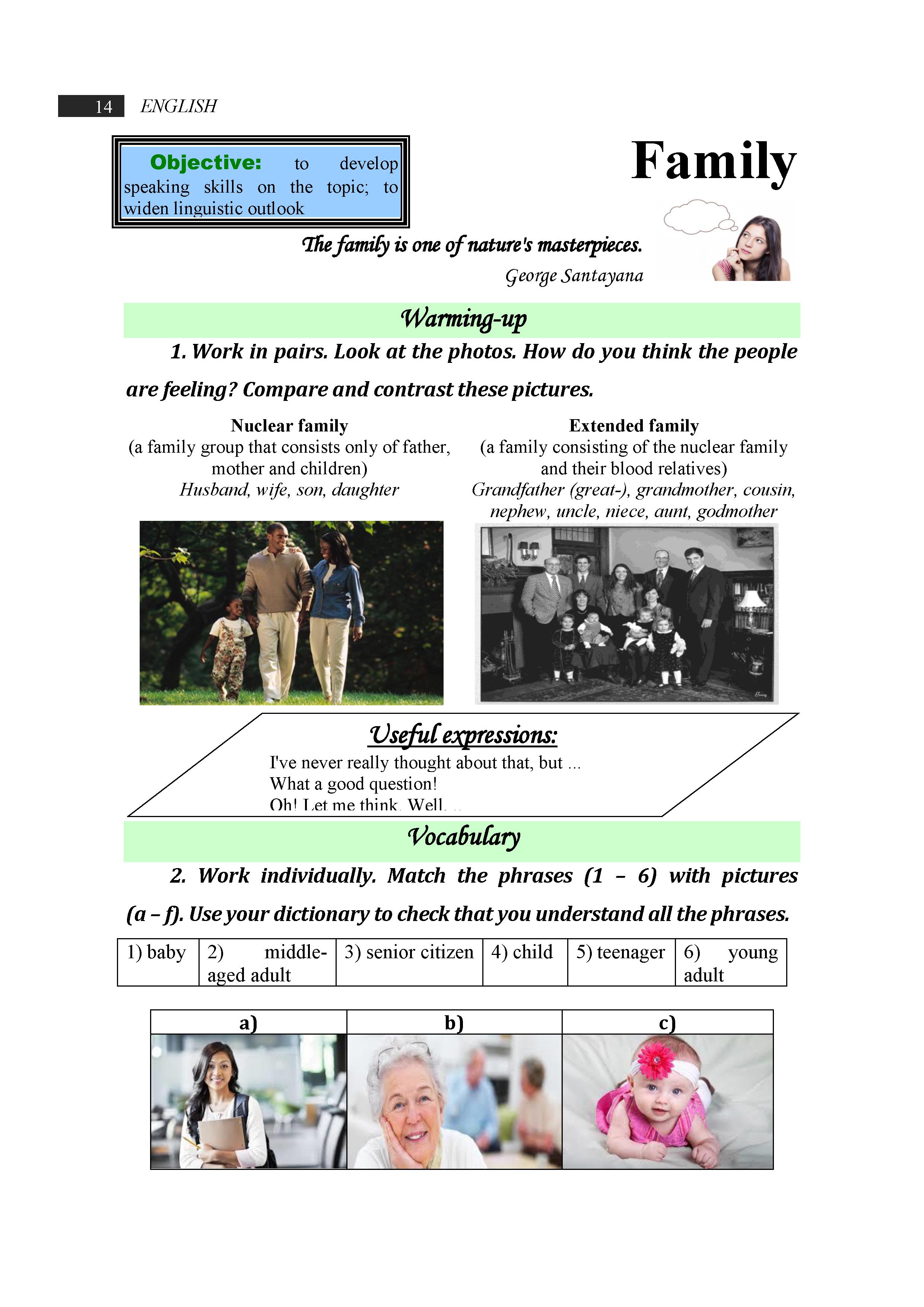 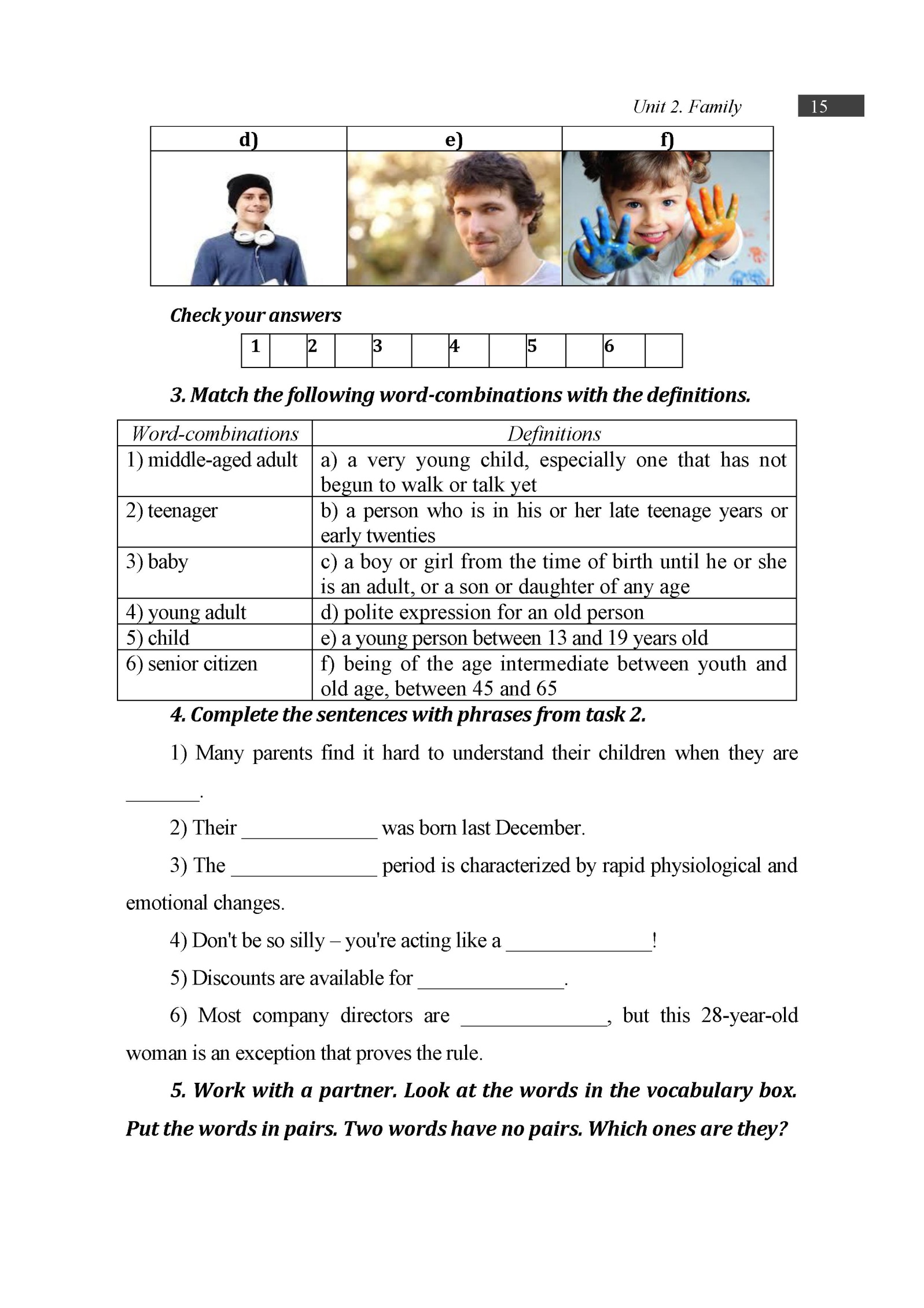 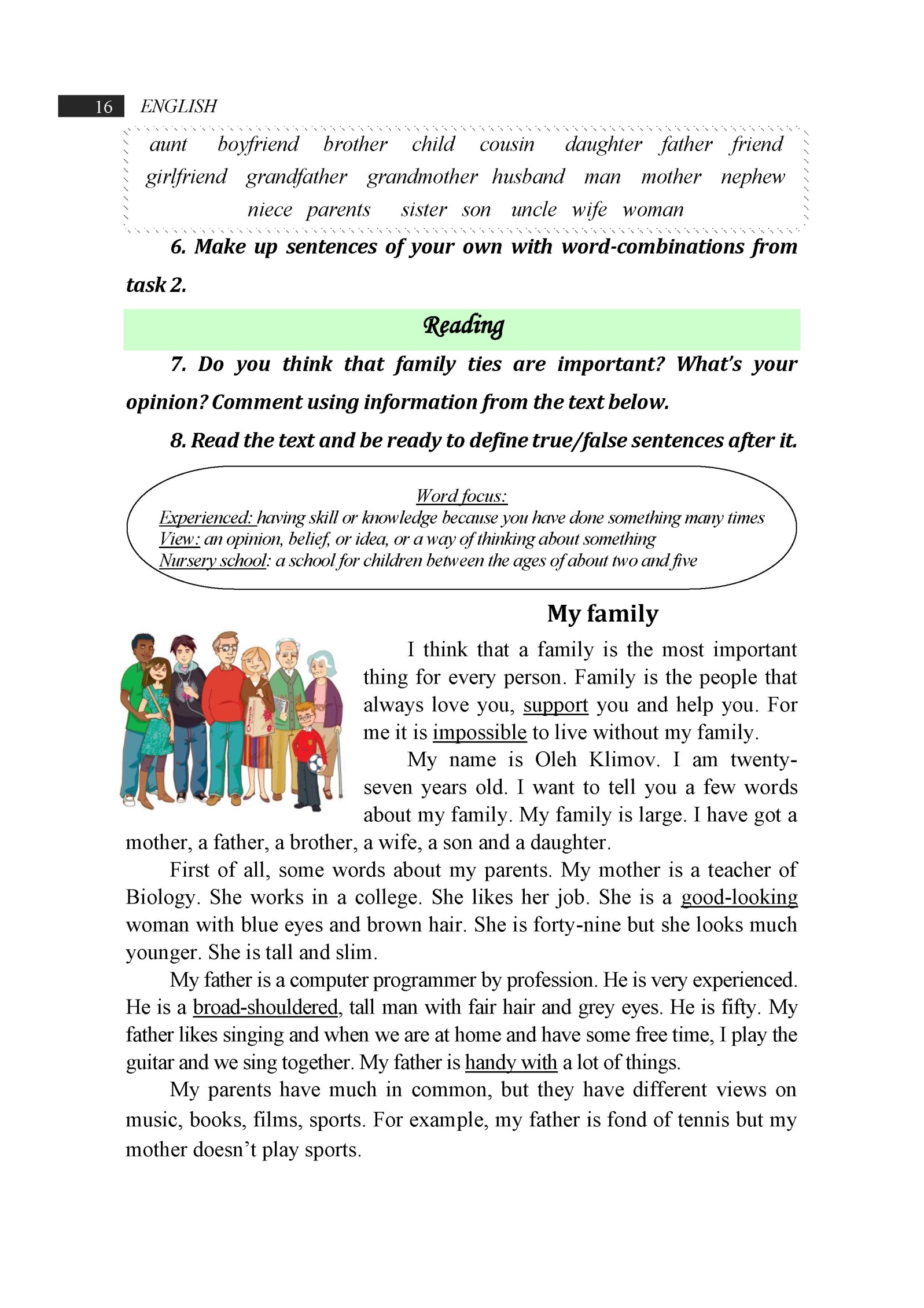 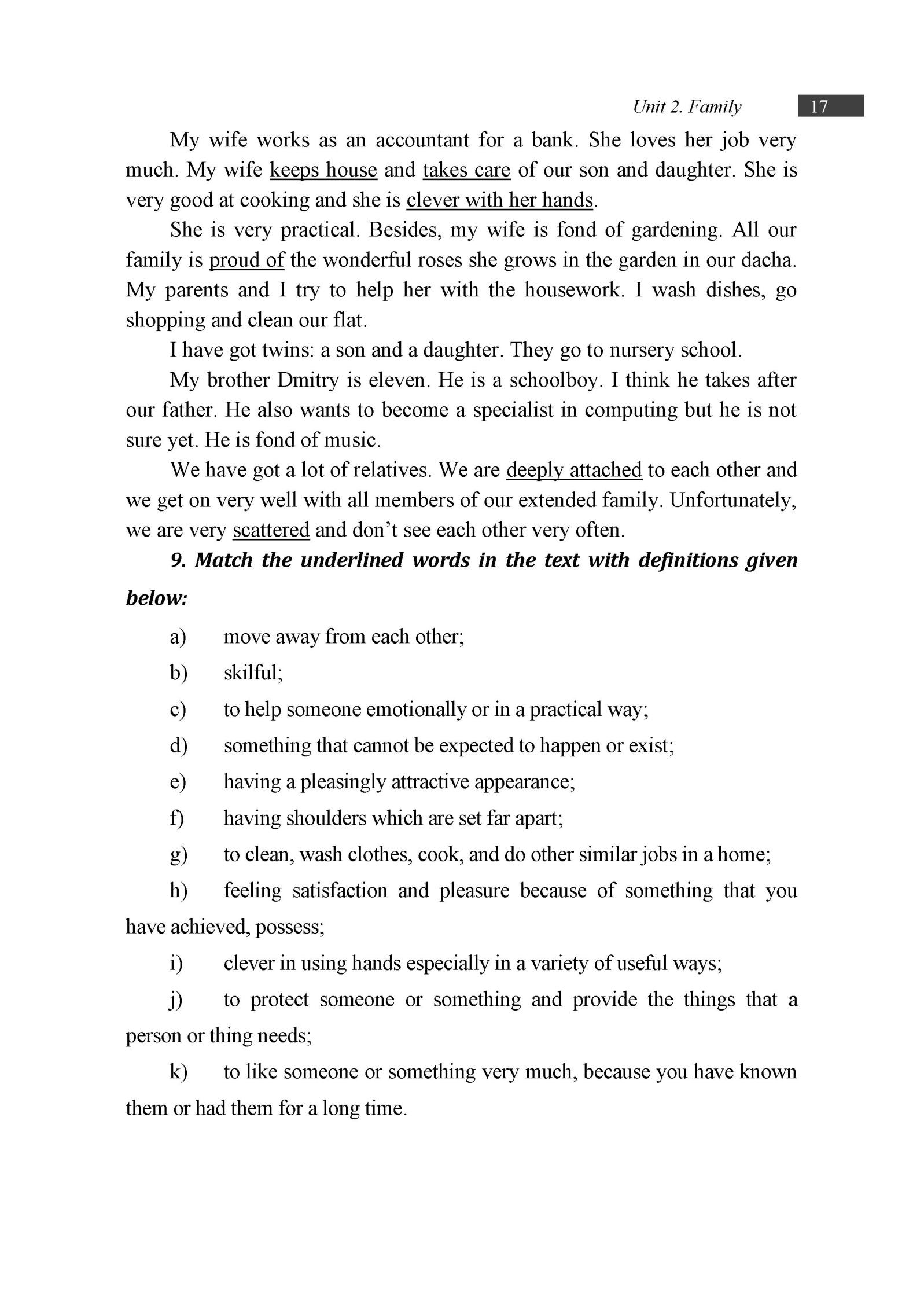 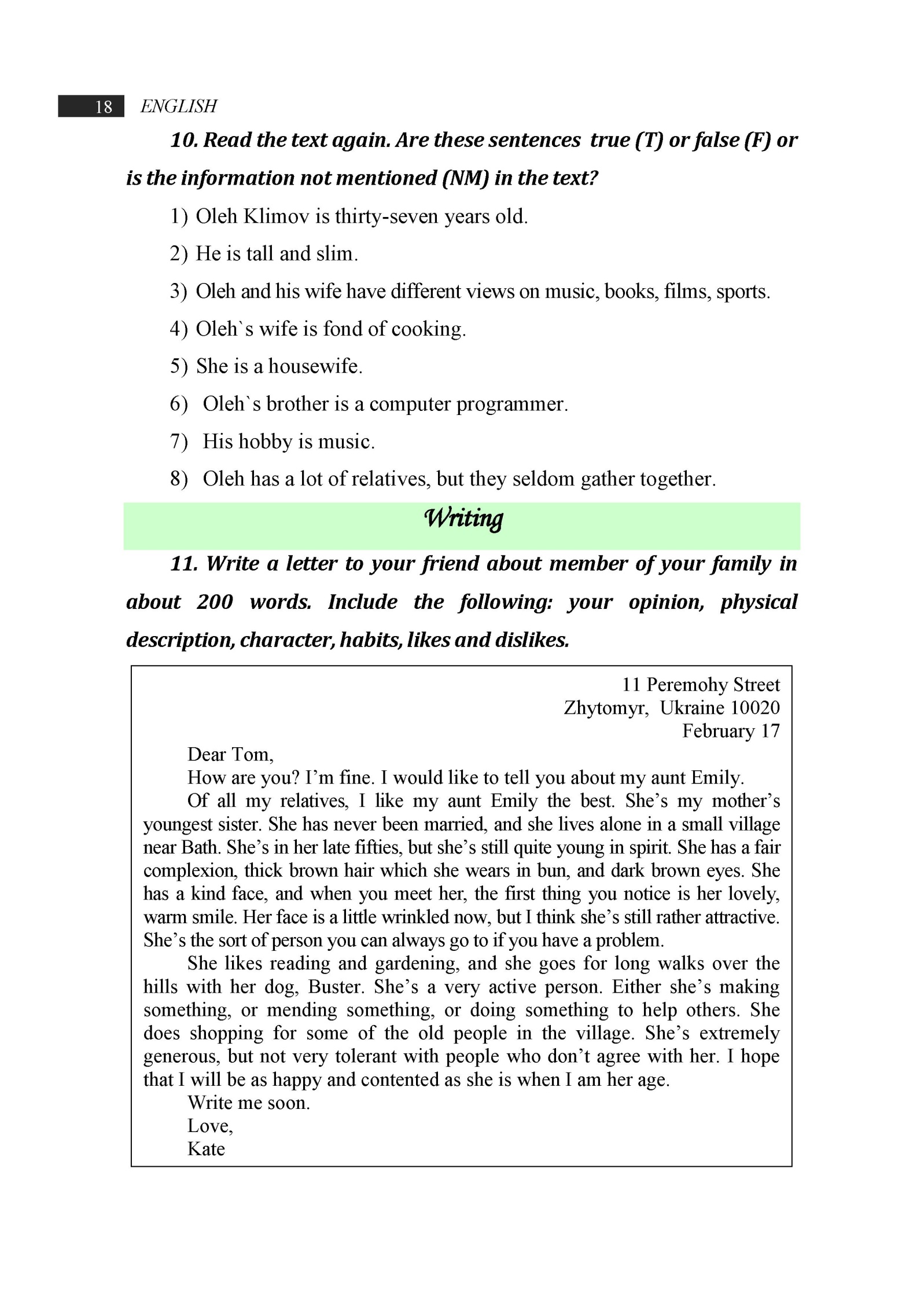 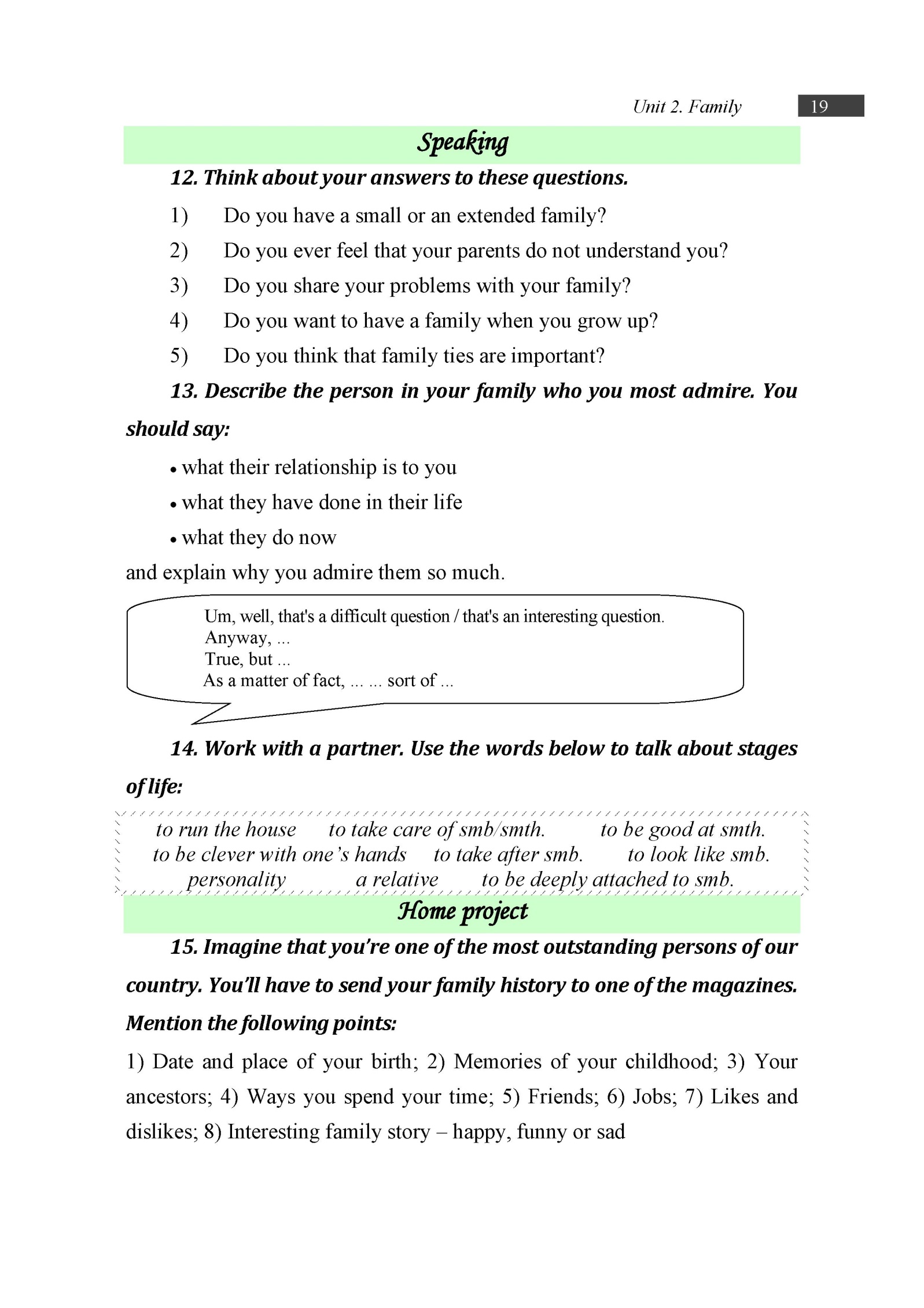 